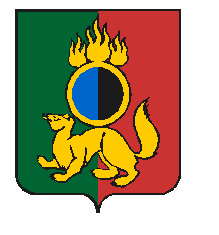 АДМИНИСТРАЦИЯ ГОРОДСКОГО ОКРУГА ПЕРВОУРАЛЬСКПОСТАНОВЛЕНИЕг. ПервоуральскОб утверждении Плана мероприятийпо восстановлению штатного режимаработы учреждений культурыи отдельных некоммерческихорганизаций сферы культуры и искусства,осуществляющих деятельностьна территории ГО Первоуральск, после снятияограничительных мероприятий по предупреждениюраспространения новой коронавируснойинфекции на территории Свердловской областиВ соответствии с Приказом Министерства культуры Свердловской области № 228 от 29 апреля 2020 года «Об утверждении Плана мероприятий по восстановлению штатного режима работы государственных учреждений Свердловской области, в отношении которых Министерство культуры Свердловской области осуществляет функции и полномочия учредителя, муниципальных учреждений культуры и отдельных некоммерческих организаций сферы культуры и искусства, осуществляющих деятельность на территории Свердловской области, после снятия ограничительных мероприятий по предупреждению распространения новой коронавирусной инфекции на территории Свердловской области» Администрация городского округа ПервоуральскПОСТАНОВЛЯЕТ:1. Утвердить План мероприятий по восстановлению штатного режима работы учреждений культуры и отдельных некоммерческих организаций сферы культуры и искусства, осуществляющих деятельность на территории городского округа Первоуральск, после снятия ограничительных мероприятий по предупреждению распространения новой коронавирусной инфекции на территории Свердловской области (прилагается).2. Опубликовать настоящее постановление на официальном сайте городского округа Первоуральск.3. Контроль за исполнением настоящего постановления возложить на заместителя Главы Администрации городского округа Первоуральск по управлению социальной сферой Васильеву Любовь Валентиновну.Глава городского округа Первоуральск						     И.В. Кабец01.06.2020№1052